GSWNY 2024Earth Day Challenge!Our Girl Scout Laws asks us to make the world a better place.  During the month of April, try to make our world safer and cleaner.  Earn the Earth Day patch by trying at least one activity from each section below: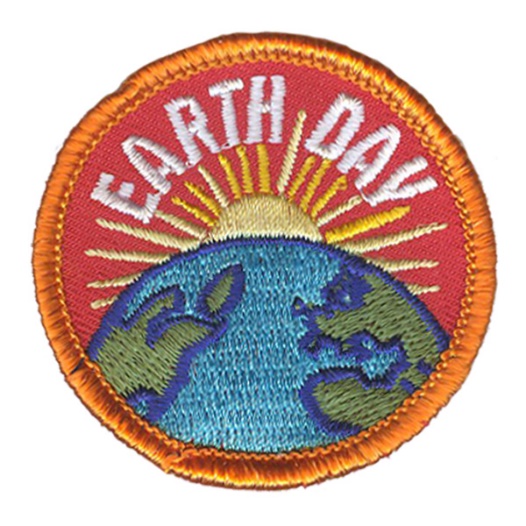 Climate Change:  Explore & learn on the NASA Climate Kids websiteRide a bike or take a walk instead of riding in the carMake a meatless meal one day a week Cleaner Air: Grow a house plant to improve indoor air qualityPlant trees or shrubs outside to boost air qualityStop unnecessary outdoor fires such as burning garbage Reduce Solid Waste:Buy less. The fewer things we buy; the less trash we create.  When you shop think: Do you really need it? And do you have something like it at home already?  Use a soap bar: try buying soap in bars instead of bottles, so you won’t have to throw away the bottle Reuse jars and containers for storing leftovers or organizing your stuffPack your lunch in a reusable container instead of one use plastics Recycle:Recycle cans, plastic, glass and paper    Donate outgrown clothes, toys, and books to a thrift shop or saleComposting is a good way to get rid of food scraps while making a good fertilizer for your plants. Add a mixture of green (e.g. cut grass, fruit &vegetable peel) and brown (e.g. leaves, shredded paper) waste into a bin. When broken down it can be added to your garden soil to help your plants grow Attend a GSWNY Outdoor Program:Celebrate Earth Day! Earn a badge, an Earth Day patch, take a hike, and have lunch and snacks too!Sunday, April 20th Celebrate Earth Day at Camp Piperwood from 10 AM -3 PMSunday, April 21st Celebrate Earth Day at Camp Windy Meadows from 10 AM – 3 PM    The patch will be available for purchase in our GSWNY Council Shops.  Visit gswny.org/shop to see locations and hours, or use the contact info below to reach out directly.Buffalo: Shop.Buffalo@gswny.org  716.935.6035     Jamestown: Shop.Jamestown@gswny.org 716.935.6040Lockport: Shop.Lockport@gswny.org 716.935.6080   Rochester: Shop.Rochester@gswny.org 585.239.7910